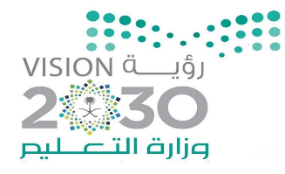 اختبار منتصف الفصل الدراسي الثالث للعام 1445هـاسم الطالب: .......................................  رقم الجلوس: ...................السؤال الأول : أ) اختر الإجابة الصحيحة فيما يأتي: ب) ضع علامة () امام العبارة الصحيحة وعلامة () أمام العبارة الخاطئة:السؤال الثاني: أ )صل عبارات المجموعة (أ) بما يناسبها في المجموعة (ب ) باستعمال الأرقام:ب- أجب عن المسائل التالية :1-  ما زخم سيارة كتلتها مقدارها 800كجم ، اذا تحركت بسرعة متجهة مقدارها 8م/ث غربا؟........................................................................................................................................................................................................2- احسب تسارع قطار تغيرت سرعته من 30 م/ث إلى 20 م /ث خلال 5 ثواني:..............................................................................................................................................................................................................................................انتهت الأسئلةوالله الموفق     المملكة العربية السعودية                                                                                                     الصف:  ثالث متوسط      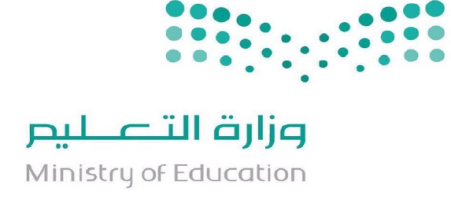                     وزارة التعليم                                                                                                                    المادة: علوم              إدارة تعليم                مدرسة                                                                                                                    اسم الطالب:                                            أسئلة اختبار منتصف الفصل الدراسي الثالث    للعام   1445 هـ               السؤال الأول : )  ضع حرف الإجابة الصحيحة لكل فقرة في الجدول التالي :السؤال الثاني )  اقرن المصطلحات التالية بما يناسبها : 	السؤال الثالث : أجب عن المسائل التالية :المسألة ( 1 )  احسب تسارع قطار تغيرت سرعته من ٢٠ م / ث إلى ٨ م / ث خلال ٦ ثواني:................................................................................................................................................................................................................................................................................................................................................................................................................................................................................................................................................. المسألة ( ٢ ) ما مقدار زخم سيارة كتلتها ۸۰۰ كجم تتحرك نحو الغرب بسرعة مقدارها 8 م/ث؟...........................................................................................................................................................................................................................................................................................................................................................................................................................................................................................................................المسألة ( ۳ ) سيارة قطعت مسافة ٣٦٠كم في زمن ٤ ساعات ما مقدار سرعته المتوسطة ؟...............................................................................................................................................................................................................................................................................................................................................................................................................................................................................................................................................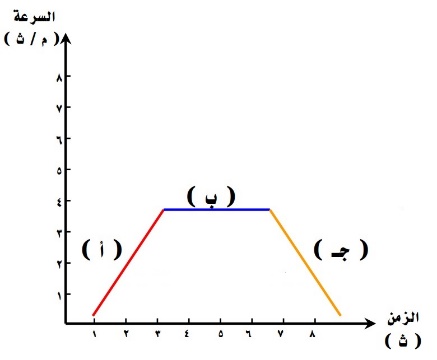 المصحح الدرجة الدرجة كتابة المراجع الدرجة بعد المراجعة الدرجة كتابةالتوقيع التوقيع 20201أي مما يلي يحدث عندما يتسارع جسم ؟أي مما يلي يحدث عندما يتسارع جسم ؟أي مما يلي يحدث عندما يتسارع جسم ؟أي مما يلي يحدث عندما يتسارع جسم ؟أي مما يلي يحدث عندما يتسارع جسم ؟أي مما يلي يحدث عندما يتسارع جسم ؟أي مما يلي يحدث عندما يتسارع جسم ؟أي مما يلي يحدث عندما يتسارع جسم ؟أي مما يلي يحدث عندما يتسارع جسم ؟أتتزايد سرعتهب       تتناقص سرعتهجيتغير اتجاه حركتهددجميع ما سبقجميع ما سبق2ما الكمية التي تساوي حاصل قسمة المسافة المقطوعة على الزمن المستغرق؟ما الكمية التي تساوي حاصل قسمة المسافة المقطوعة على الزمن المستغرق؟ما الكمية التي تساوي حاصل قسمة المسافة المقطوعة على الزمن المستغرق؟ما الكمية التي تساوي حاصل قسمة المسافة المقطوعة على الزمن المستغرق؟ما الكمية التي تساوي حاصل قسمة المسافة المقطوعة على الزمن المستغرق؟ما الكمية التي تساوي حاصل قسمة المسافة المقطوعة على الزمن المستغرق؟ما الكمية التي تساوي حاصل قسمة المسافة المقطوعة على الزمن المستغرق؟ما الكمية التي تساوي حاصل قسمة المسافة المقطوعة على الزمن المستغرق؟ما الكمية التي تساوي حاصل قسمة المسافة المقطوعة على الزمن المستغرق؟أتسارعب       سرعةجسرعة متجهةسرعة متجهةددقصور ذاتي3علام يدل المقدار 18 م/ث شرقا؟علام يدل المقدار 18 م/ث شرقا؟علام يدل المقدار 18 م/ث شرقا؟علام يدل المقدار 18 م/ث شرقا؟علام يدل المقدار 18 م/ث شرقا؟علام يدل المقدار 18 م/ث شرقا؟علام يدل المقدار 18 م/ث شرقا؟علام يدل المقدار 18 م/ث شرقا؟علام يدل المقدار 18 م/ث شرقا؟أسرعةب    سرعة متجهةجتسارع تسارع ددكتلة4 في التسارع السلبي تكون السرعة النهائية......السرعة الابتدائية.في التسارع السلبي تكون السرعة النهائية......السرعة الابتدائية.في التسارع السلبي تكون السرعة النهائية......السرعة الابتدائية.في التسارع السلبي تكون السرعة النهائية......السرعة الابتدائية.في التسارع السلبي تكون السرعة النهائية......السرعة الابتدائية.في التسارع السلبي تكون السرعة النهائية......السرعة الابتدائية.في التسارع السلبي تكون السرعة النهائية......السرعة الابتدائية.في التسارع السلبي تكون السرعة النهائية......السرعة الابتدائية.في التسارع السلبي تكون السرعة النهائية......السرعة الابتدائية.أأصغر منب       أكبر من جضغفضغفددجميع ما سبق5 أي مما يلي يبطئ انزلاق كتاب على سطح طاولة ؟أي مما يلي يبطئ انزلاق كتاب على سطح طاولة ؟أي مما يلي يبطئ انزلاق كتاب على سطح طاولة ؟أي مما يلي يبطئ انزلاق كتاب على سطح طاولة ؟أي مما يلي يبطئ انزلاق كتاب على سطح طاولة ؟أي مما يلي يبطئ انزلاق كتاب على سطح طاولة ؟أي مما يلي يبطئ انزلاق كتاب على سطح طاولة ؟أي مما يلي يبطئ انزلاق كتاب على سطح طاولة ؟أي مما يلي يبطئ انزلاق كتاب على سطح طاولة ؟أالجاذبية ب    الاحتكاك السكونيجالاحتكاك الانزلاقي الاحتكاك الانزلاقي ددالقصور الذاتي6 أي مما يلي دفع أوسحب ؟أي مما يلي دفع أوسحب ؟أي مما يلي دفع أوسحب ؟أي مما يلي دفع أوسحب ؟أي مما يلي دفع أوسحب ؟أي مما يلي دفع أوسحب ؟أي مما يلي دفع أوسحب ؟أي مما يلي دفع أوسحب ؟أي مما يلي دفع أوسحب ؟أالقوة ب    التسارع جالقصور الذاتيالقصور الذاتيددالزخم1)يكون جسم ما في حالة حركة إذا تغير موضوعه بالنسبة إلى نقطة مرجعية(           )2) الجسم الذي يتحرك بسرعة ثابتة تكون سرعته المتوسطة أقل من سرعته اللحظية(           )3) التسارع ليس له اتجاه.(           )4)يقل القصور الذاتي بزيادة الكتلة(           )5)إذا أمكن إزالة قوة الاحتكاك فإن الجسم المتحرك يبقى متحركا بسرعة ثابتة(           )( أ ) ( ب ) 1) مقدار سرعتك عند لحظة محددةالوزن 2)  هي المسافة التي يقطعها الجسم في وحدة الزمنالاحتكاك  3)   البعد بين نقطة البداية والنهاية واتجاه الحركة 	السرعة اللحظية 4 هي قوة ممانعة تنشأ بين سطوح الأجسام المتلامسةالإزاحة5)  قوى التجاذب بين الأرض والجسمالسرعة1 مقاومة الجسم لإحداث تغيير بحالته الحركية : مقاومة الجسم لإحداث تغيير بحالته الحركية : مقاومة الجسم لإحداث تغيير بحالته الحركية : مقاومة الجسم لإحداث تغيير بحالته الحركية : مقاومة الجسم لإحداث تغيير بحالته الحركية : مقاومة الجسم لإحداث تغيير بحالته الحركية :1أ- القصور الذاتيب – الزخم ب – الزخم ب – الزخم ج ـ الاحتكاكد ـ السرعة 2يزداد زخم الجسم ( كمية حركته ) بزيادة :يزداد زخم الجسم ( كمية حركته ) بزيادة :يزداد زخم الجسم ( كمية حركته ) بزيادة :يزداد زخم الجسم ( كمية حركته ) بزيادة :يزداد زخم الجسم ( كمية حركته ) بزيادة :يزداد زخم الجسم ( كمية حركته ) بزيادة :2أ-  ) تسارعهأ-  ) تسارعهب-  سرعتهب-  سرعتهج-  حجمهد-  الاجابتين أوب معا3في التسارع السلبي تكون السرعة النهائية ...............السرعة الإبتدائيةفي التسارع السلبي تكون السرعة النهائية ...............السرعة الإبتدائيةفي التسارع السلبي تكون السرعة النهائية ...............السرعة الإبتدائيةفي التسارع السلبي تكون السرعة النهائية ...............السرعة الإبتدائيةفي التسارع السلبي تكون السرعة النهائية ...............السرعة الإبتدائية3أ-  أصغر منأ-  أصغر منب-  أكبر منب-  أكبر منج-  ضعفد- كما هي4اندفاع الشخص الجالس في السيارة عند توقف السيارة بشكل مفاجىء ، مثال على :اندفاع الشخص الجالس في السيارة عند توقف السيارة بشكل مفاجىء ، مثال على :اندفاع الشخص الجالس في السيارة عند توقف السيارة بشكل مفاجىء ، مثال على :اندفاع الشخص الجالس في السيارة عند توقف السيارة بشكل مفاجىء ، مثال على :اندفاع الشخص الجالس في السيارة عند توقف السيارة بشكل مفاجىء ، مثال على :اندفاع الشخص الجالس في السيارة عند توقف السيارة بشكل مفاجىء ، مثال على :4أ- الزخمأ- الزخمب- التصادم المرنب- التصادم المرنج-التسارعد- القصور الذاتي5عندما ........سرعة الجسم يكون اتجاه التسارع عكس اتجاه حركة الجسمعندما ........سرعة الجسم يكون اتجاه التسارع عكس اتجاه حركة الجسمعندما ........سرعة الجسم يكون اتجاه التسارع عكس اتجاه حركة الجسمعندما ........سرعة الجسم يكون اتجاه التسارع عكس اتجاه حركة الجسمعندما ........سرعة الجسم يكون اتجاه التسارع عكس اتجاه حركة الجسم5أ- تتزايد أ- تتزايد ب- تتناقصب- تتناقصج- تنتظمد- لا تتغير 6عندما تكون سرعة السيارة ثابتة فهذا يعني أن:عندما تكون سرعة السيارة ثابتة فهذا يعني أن:عندما تكون سرعة السيارة ثابتة فهذا يعني أن:عندما تكون سرعة السيارة ثابتة فهذا يعني أن:عندما تكون سرعة السيارة ثابتة فهذا يعني أن:6أ-  تسارعها يساوي صفرأ-  تسارعها يساوي صفرتسارعها سالبتسارعها سالبسرعتها تتزايدتسارعها موجب7عداد السرعة في السيارة يقيس :عداد السرعة في السيارة يقيس :عداد السرعة في السيارة يقيس :عداد السرعة في السيارة يقيس :عداد السرعة في السيارة يقيس :7أ-  السرعة المتجهة أ-  السرعة المتجهة ب-  السرعة المتوسطةب-  السرعة المتوسطةج-  التسارعد-  السرعة اللحظية8ما مقدار الزمن الذي يستغرقه سائق حافلة يسير بسرعة ١٢٠ كم / ساعة لكي يقطع مسافة ٤٠٠ كم :ما مقدار الزمن الذي يستغرقه سائق حافلة يسير بسرعة ١٢٠ كم / ساعة لكي يقطع مسافة ٤٠٠ كم :ما مقدار الزمن الذي يستغرقه سائق حافلة يسير بسرعة ١٢٠ كم / ساعة لكي يقطع مسافة ٤٠٠ كم :ما مقدار الزمن الذي يستغرقه سائق حافلة يسير بسرعة ١٢٠ كم / ساعة لكي يقطع مسافة ٤٠٠ كم :ما مقدار الزمن الذي يستغرقه سائق حافلة يسير بسرعة ١٢٠ كم / ساعة لكي يقطع مسافة ٤٠٠ كم :ما مقدار الزمن الذي يستغرقه سائق حافلة يسير بسرعة ١٢٠ كم / ساعة لكي يقطع مسافة ٤٠٠ كم :8أ-  ٠.٣ ساعةأ-  ٠.٣ ساعةأ-  ٠.٣ ساعةب-  ٣,٣٣ ساعةب-  ٣,٣٣ ساعةب-  ٣,٣٣ ساعة8أ-  48000 ساعةأ-  48000 ساعةأ-  48000 ساعةب-  4 ساعةب-  4 ساعةب-  4 ساعةالعبارةالعبارة1سرعة الجسم دون زيادة أو نقص أثناء حركتهالتسارع2مقياس صعوبة إيقاف الجسمالسرعة اللحظية3سرعة جسم ما في لحظة زمنية محددةالإزاحة4مقدار التغير في سرعة جسم ما خلال فترة زمنية محددةالزخم5طول المسار الذي يسلكه الجسم من نقطة البداية إلى النهايةالسرعة الثابتةالمملكة العربية السعودية.المملكة العربية السعودية.بسم الله الرحمن الرحيمبسم الله الرحمن الرحيم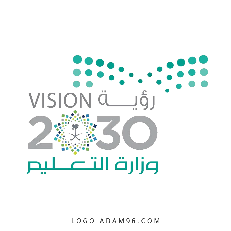 وزارة التعليم.وزارة التعليم.اختبار منتصف الفصل الدراسي الثالثاختبار منتصف الفصل الدراسي الثالثإدارة تعليممكتب تعليممادة العلومثالث متوسط20مدرسةمدرسةاليوم: الإثنينالتاريخ: 18/10/1444هـ20اكتبي اسمك هنا: ................................................................السؤال الأول (أ) اكتبي المصطلح المناسب لكل فقرة من الفقرات الآتية:السؤال الأول (أ) اكتبي المصطلح المناسب لكل فقرة من الفقرات الآتية:السؤال الأول (أ) اكتبي المصطلح المناسب لكل فقرة من الفقرات الآتية:41هي المســافة التي يقطعها جســم ما في وحدة الزمن.....................................................................2ميل الجسم لمقاومة التغير في حالته الحركية يسمى بـ ......................................................................3هي مجموع القوى المؤثرة على جسم ما تسمى ......................................................................4تسمى القوة الممانعة تنشأ بين سطوح الأجسام المتلامسة بـ ......................................................................السؤال الأول (ب) أجيبِ عن الأسئلة التي أمامك؟السؤال الأول (ب) أجيبِ عن الأسئلة التي أمامك؟21- ما نوع الاحتكاك بالرسمة التي أمامك؟...................................................................2- صححي العبارة التالية؟(اتجاه الاحتكاك يكون مع اتجاه الحركة) ....................................................................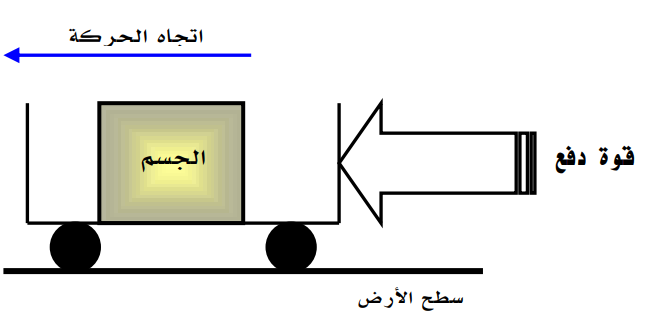 السؤال الأول (ج)حلّــي المسألة التي أمامك مراعية كتابة (المعطيات – القانون المستخدم – الوحدة)السؤال الأول (ج)حلّــي المسألة التي أمامك مراعية كتابة (المعطيات – القانون المستخدم – الوحدة)3دفع كتاب كتلته 2٫0 كجم على سطح طاولة. فإذا كانت القوة المحصلة المؤثرة في الكتاب تساوي 1٫0 نيوتن، فما تسارعه؟دفع كتاب كتلته 2٫0 كجم على سطح طاولة. فإذا كانت القوة المحصلة المؤثرة في الكتاب تساوي 1٫0 نيوتن، فما تسارعه؟دفع كتاب كتلته 2٫0 كجم على سطح طاولة. فإذا كانت القوة المحصلة المؤثرة في الكتاب تساوي 1٫0 نيوتن، فما تسارعه؟المعطياتالقانون المستخدم لحل المسألةالقانون المستخدم لحل المسألةالسؤال الثاني (أ) ضعي علامة (✓) أمام العبارة الصحيحة أو علامة (Χ) أمام العبارة الخاطئة:السؤال الثاني (أ) ضعي علامة (✓) أمام العبارة الصحيحة أو علامة (Χ) أمام العبارة الخاطئة:41إذا انتقلت إلى كوكب اخر غير الأرض فإن وزنك يتغير وكتلتك ثابتة لا تتغير.(           )2في القوة المتزنة تكون القوة المحصلة تسـاوي صفرًا.(           )3ينص قانون نيوتن الثاني على أنه يبقى الجسم على حالته من سكون أو حركة مالم تؤثر عليه قوة خارجي.(           )4الزخم الكلي قبل التصادم < الزخم الكلي بعد التصادم.(           )السؤال الثاني (ب) اختاري الإجابة الصحيحة لكل فقرة من الفقرات التالية.السؤال الثاني (ب) اختاري الإجابة الصحيحة لكل فقرة من الفقرات التالية.السؤال الثاني (ب) اختاري الإجابة الصحيحة لكل فقرة من الفقرات التالية.السؤال الثاني (ب) اختاري الإجابة الصحيحة لكل فقرة من الفقرات التالية.61- عندما تكون القوى المؤثرة على جسم ما في نفس الاتجاه فإن القوة المحصلة = 1- عندما تكون القوى المؤثرة على جسم ما في نفس الاتجاه فإن القوة المحصلة = 1- عندما تكون القوى المؤثرة على جسم ما في نفس الاتجاه فإن القوة المحصلة = 1- عندما تكون القوى المؤثرة على جسم ما في نفس الاتجاه فإن القوة المحصلة = 1- عندما تكون القوى المؤثرة على جسم ما في نفس الاتجاه فإن القوة المحصلة = (أ) جمع القوى  (ب) القوة الأكبر – القوة الأصغر   (ج) القوة الأصغر- القوة الأكبر   (د) ضرب القوى(د) ضرب القوى2- أي مما يلي يمثل قانون السرعة؟2- أي مما يلي يمثل قانون السرعة؟2- أي مما يلي يمثل قانون السرعة؟2- أي مما يلي يمثل قانون السرعة؟2- أي مما يلي يمثل قانون السرعة؟(أ) المسافة ÷ التسارع(ب) المسافة ÷ الزمن(ج) السرعة ÷ الزمن (د) الزمن ÷ المسافة(د) الزمن ÷ المسافة3- البعد بين نقطة البداية ونقطة النهاية واتجاه الحركة؟3- البعد بين نقطة البداية ونقطة النهاية واتجاه الحركة؟3- البعد بين نقطة البداية ونقطة النهاية واتجاه الحركة؟3- البعد بين نقطة البداية ونقطة النهاية واتجاه الحركة؟3- البعد بين نقطة البداية ونقطة النهاية واتجاه الحركة؟(أ) الزخم (ب) الحركة (ج) الإزاحة(د)التسارع(د)التسارع4- قطعت سيارة مسافة 200 كم في 4 ساعات ما متوسط سرعة السيارة؟4- قطعت سيارة مسافة 200 كم في 4 ساعات ما متوسط سرعة السيارة؟4- قطعت سيارة مسافة 200 كم في 4 ساعات ما متوسط سرعة السيارة؟4- قطعت سيارة مسافة 200 كم في 4 ساعات ما متوسط سرعة السيارة؟4- قطعت سيارة مسافة 200 كم في 4 ساعات ما متوسط سرعة السيارة؟(أ) 100كم/س(ب) 40 كم/س(ج) 70كم/س(د)  50كم/س(د)  50كم/س5-   ما الذي يتغير عندما تؤثر قوى غير متزنة في جسم ما؟5-   ما الذي يتغير عندما تؤثر قوى غير متزنة في جسم ما؟5-   ما الذي يتغير عندما تؤثر قوى غير متزنة في جسم ما؟5-   ما الذي يتغير عندما تؤثر قوى غير متزنة في جسم ما؟5-   ما الذي يتغير عندما تؤثر قوى غير متزنة في جسم ما؟(أ) القصور الذاتي (ب) الوزن  (ج) الحركة  (د) الحجم (د) الحجم 6- في الشكل التالي المسافة =................. والازاحة =..................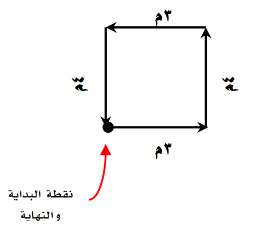 6- في الشكل التالي المسافة =................. والازاحة =..................6- في الشكل التالي المسافة =................. والازاحة =..................6- في الشكل التالي المسافة =................. والازاحة =..................6- في الشكل التالي المسافة =................. والازاحة =..................(أ) المسافة= صفر موالإزاحة= 14م (ب) المسافة = 14م والإزاحة = صفر م (ج) المسافة =8موالإزاحة = 6م (د) المسافة = 7م والإزاحة = 7م(د) المسافة = 7م والإزاحة = 7م